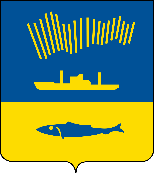 АДМИНИСТРАЦИЯ ГОРОДА МУРМАНСКАР А С П О Р Я Ж Е Н И Е 05.05.2022                                                                                                        № 29-рВ соответствии с Федеральным законом от 06.10.2003 № 131-ФЗ                                 «Об общих принципах организации местного самоуправления в Российской Федерации», Уставом муниципального образования город Мурманск:1. Отменить распоряжения администрации города Мурманска:- от 16.12.2016 № 97-р «О создании рабочей группы по рассмотрению исполнения лицами, ответственными за содержание зданий и сооружений, прилегающих к проезжим и пешеходным частям территорий города Мурманска, мероприятий по обеспечению безопасности жизни и здоровья граждан»;- от 07.10.2019 № 53-р «О внесении изменений в приложение к распоряжению администрации города Мурманска от 16.12.2016 № 97-р                             «О создании рабочей группы по рассмотрению исполнения лицами, ответственными за содержание зданий и сооружений, прилегающих к проезжим и пешеходным частям территорий города Мурманска, мероприятий по обеспечению безопасности жизни и здоровья граждан»;- от 03.02.2020 № 07-р «О внесении изменений в приложение к распоряжению администрации города Мурманска от 16.12.2016 № 97-р                           «О создании рабочей группы по рассмотрению исполнения лицами, ответственными за содержание зданий и сооружений, прилегающих к проезжим и пешеходным частям территорий города Мурманска, мероприятий по обеспечению безопасности жизни и здоровья граждан» (в ред. распоряжения                     от 07.10.2019 № 53-р)».2. Отделу информационно-технического обеспечения и защиты информации администрации города Мурманска (Кузьмин А.Н.) разместить настоящее распоряжение на официальном сайте администрации города Мурманска в сети Интернет.3. Редакции газеты «Вечерний Мурманск» (Хабаров В.А.) опубликовать настоящее распоряжение.4. Настоящее распоряжение вступает в силу со дня подписания.5. Контроль за выполнением настоящего распоряжения оставляю за собой.Временно исполняющий полномочия главы администрации города Мурманска                                            В.А. Доцник